Инструкция по установке 1С-Коннект клиентамДля запуска программы необходимо скачать файл BuhphoneSFX.zip                         на сайте www.buhphone.com После скачивания необходимо разархивировать файл, кликнув правой кнопкой мыши на архив скаченного файла и выбрав функцию «Извлечь в текущую папку».Затем, необходимо указать папку для хранения файлов программы                       на компьютере. Программа распакует свои файлы в указанную папку                       и создаст ярлык 1С-Коннект на Рабочем столе. 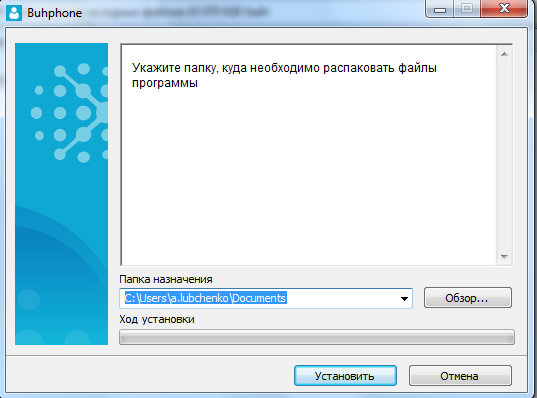 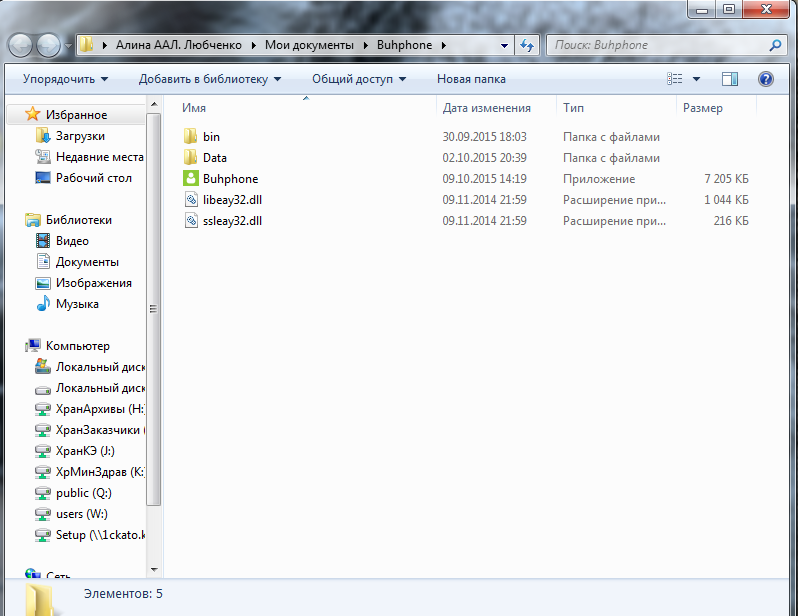 Нажмите на кнопку запуска 1С-Коннект, она инициирует запуск исполняемого файла программы из указанного места.Одновременно может быть запущена только одна копия программы 1С-Коннект под правами данного пользователя Windows.  Введите логин и пароль аккаунта и нажмите «Далее».Авторизация в программе. Для авторизации необходимо ввести логин и пароль. Логин и пароль присваиваются пользователям и специалистам при регистрации аккаунта в ЛКП, уведомление о регистрации аккаунта отправляется на e-mail, указанный при регистрации.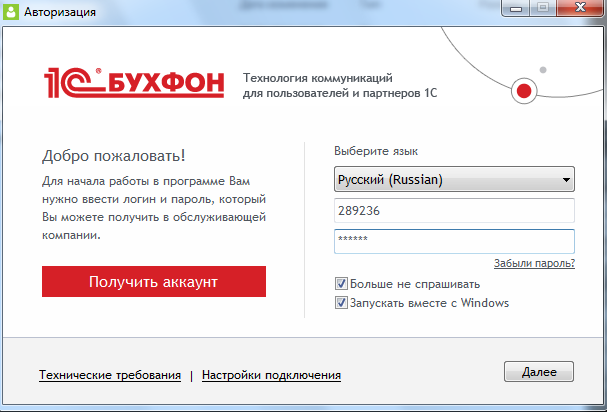 После первой авторизации программа создает на компьютере локальное хранилище, загружает в него историю общения, данные по контактам и услугам. Дальнейшая работа с данными осуществляется через локальное хранилище                    и возможна в том числе при отсутствии доступа к Интернет. Одновременно под одним уникальным логином может быть авторизован только один пользователь программы. 